Где бы ни родился человек, кем бы он ни был, чем бы ни занимался, по сути, он делает одно  - ищет счастья. Этот внутренний поиск продолжается с рождения до смертного одра, даже если не всегда осознаётся. И на этом пути человека подстерегает масса вопросов. В чём заключается счастье? Можно ли, не имея ничего, быть счастливым? Можно ли получить счастье готовым или нужно создавать его самому? Представление о счастье так же индивидуально, как ДНК или отпечатки пальцев. Для одних людей и целого мира мало, чтобы почувствовать себя хотя бы удовлетворённым. Другим достаточно малого – солнечного луча, дружеской улыбки. Кажется, что по поводу этой этической категории согласия между людьми быть не может. И всё же в разных притчах о счастье обнаруживаются точки соприкосновения.Притча «Кусочек глины» 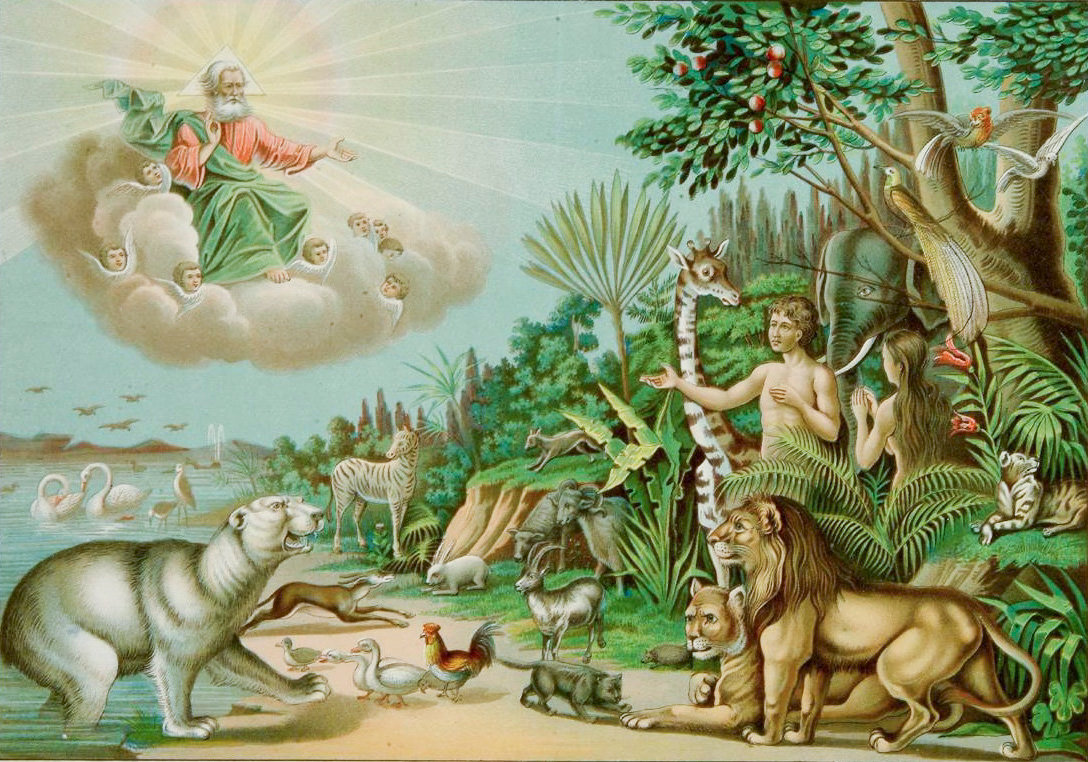 Бог слепил человека из глины. Слепил для человека землю, дом, зверей и птиц. И остался у него неиспользованный кусок глины. – Что же ещё слепить тебе? – спросил Бог. – Слепи мне счастье, – попросил человек. Ничего не ответил Бог, задумался и положил человеку в ладонь оставшийся кусочек глины. 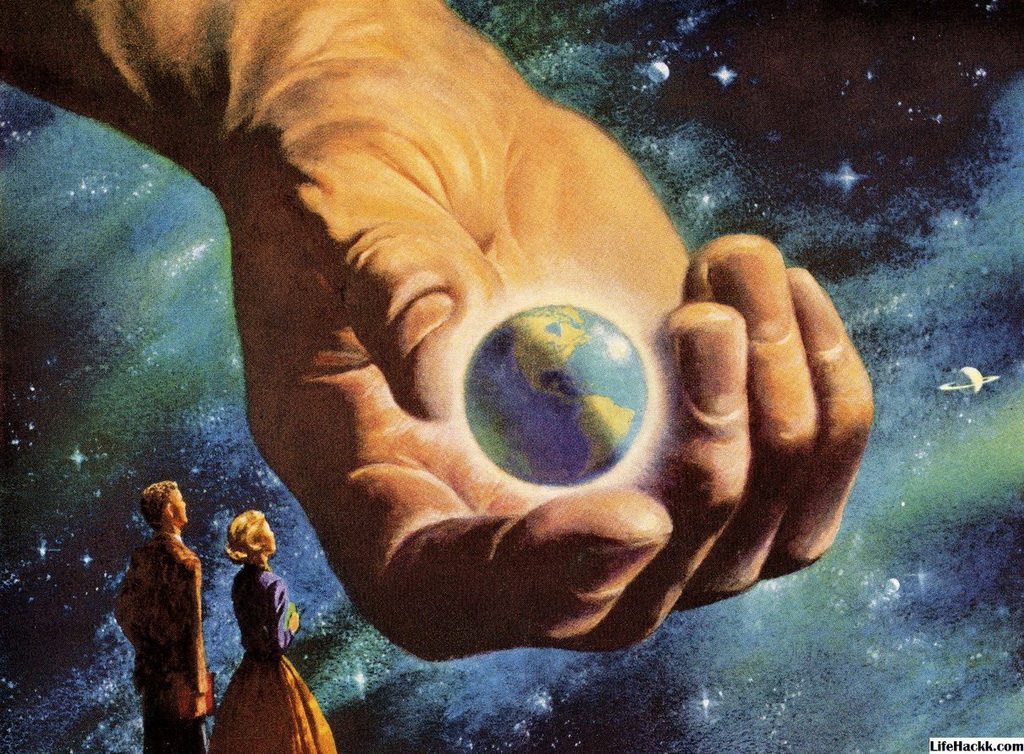 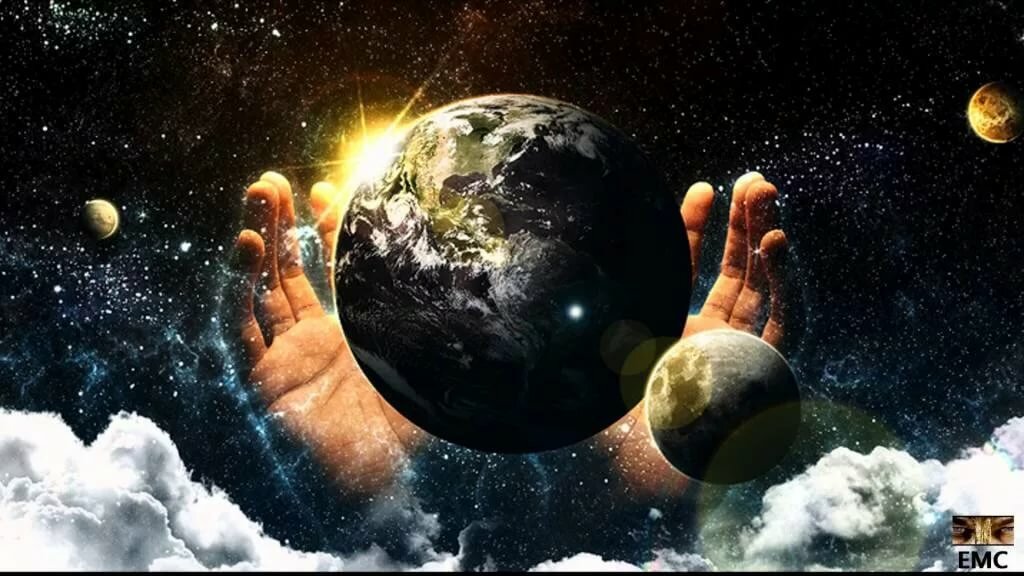 